Form T3 - Regulation 27(2)        Mental Health Act 1983 Section 58(3)(b) — Certificate of second opinionI [PRINT full name, address and, if sending by means of electronic communication, email address],a registered medical practitioner appointed for the purposes of Part 4 of the Act (a SOAD), have consulted [PRINT full name of nurse],a nurse and[PRINT full name and profession] who have been professionally concerned with the medical treatment of [PRINT full name and address of patient].I certify that the patient— <Delete the phrase which does not apply>is not capable of understanding the nature, purpose and likely effects ofhas not consented tothe following treatment: [Give description of treatment or plan of treatment. Indicate clearly if the certificate is only to apply to any or all of the treatment for a specific period.] [If you need to continue on a separate sheet please indicate here     and attach that sheet to this form]but that it is appropriate for the treatment to be given.My reasons are as below/I will provide a statement of my reasons separately. <Delete as appropriate> [When giving reasons please indicate if, in your opinion, disclosure of the reasons to the patient would be likely to cause serious harm to the physical or mental health of the patient, or to that of any other person.][If you need to continue on a separate sheet please indicate here     and attach that sheet to this form.]Signed                                                                Date                                                             © Crown copyright 2020Mental Healthwww.gov.uk/dhscThis publication is licensed under the terms of the Open Government Licence v3.0 except where otherwise stated. To view this licence, visit nationalarchives.gov.uk/doc/open-government-licence/version/3Where we have identified any third party copyright information you will need to obtain permission from the copyright holders concerned.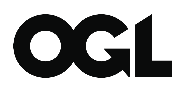 